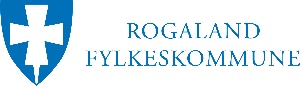 OPPGAVER OG VURDERINGSKRITERIER TIL FAGPRØVENi Brønnfaget, SementeringVURDERINGSKRITERIERPLANLEGGINGog begrunnelserArbeidsoppgaver med konkretiseringNotater jfr vurderingskriterier s.2Notater jfr vurderingskriterier s.2Notater jfr vurderingskriterier s.2Notater jfr vurderingskriterier s.2PLANLEGGINGog begrunnelserArbeidsoppgaver med konkretiseringIkke beståttBeståttBestått meget godtKommentarerPLANLEGGINGog begrunnelser-HMS-Framskaffe nødvendig informasjon-Tegninger /skisse-Vurdere tidsbruk-Beregninger/bestilling-Vedlikehold/sertifiseringPLANLEGGINGog begrunnelser-HMS-Framskaffe nødvendig informasjon-Tegninger /skisse-Vurdere tidsbruk-Beregninger/bestilling-Vedlikehold/sertifiseringPLANLEGGINGog begrunnelser-HMS-Framskaffe nødvendig informasjon-Tegninger /skisse-Vurdere tidsbruk-Beregninger/bestilling-Vedlikehold/sertifiseringPLANLEGGINGog begrunnelser-HMS-Framskaffe nødvendig informasjon-Tegninger /skisse-Vurdere tidsbruk-Beregninger/bestilling-Vedlikehold/sertifiseringPLANLEGGINGog begrunnelser-HMS-Framskaffe nødvendig informasjon-Tegninger /skisse-Vurdere tidsbruk-Beregninger/bestilling-Vedlikehold/sertifiseringPLANLEGGINGog begrunnelser-HMS-Framskaffe nødvendig informasjon-Tegninger /skisse-Vurdere tidsbruk-Beregninger/bestilling-Vedlikehold/sertifiseringGJENNOMFØRINGav eget faglig arbeidArbeidsoppgaver med konkretiseringNotater jfr vurderingskriterier s.2Notater jfr vurderingskriterier s.2Notater jfr vurderingskriterier s.2Notater jfr vurderingskriterier s.2GJENNOMFØRINGav eget faglig arbeidArbeidsoppgaver med konkretiseringIkke beståttBeståttBestått meget godtKommentarerGJENNOMFØRINGav eget faglig arbeid-HMS-Problemløsningsevne-Målinger-AvviksregistreringGJENNOMFØRINGav eget faglig arbeid-HMS-Problemløsningsevne-Målinger-AvviksregistreringGJENNOMFØRINGav eget faglig arbeid-HMS-Problemløsningsevne-Målinger-AvviksregistreringGJENNOMFØRINGav eget faglig arbeid-HMS-Problemløsningsevne-Målinger-AvviksregistreringGJENNOMFØRINGav eget faglig arbeid-HMS-Problemløsningsevne-Målinger-AvviksregistreringGJENNOMFØRINGav eget faglig arbeid-HMS-Problemløsningsevne-Målinger-AvviksregistreringVURDERINGav eget faglig arbeidArbeidsoppgaver med konkretiseringNotater jfr vurderingskriterier s.2Notater jfr vurderingskriterier s.2Notater jfr vurderingskriterier s.2Notater jfr vurderingskriterier s.2VURDERINGav eget faglig arbeidArbeidsoppgaver med konkretiseringIkke beståttBeståttBestått meget godtKommentarerVURDERINGav eget faglig arbeid-Beskrive jobben-Vurdere utført arbeid-Forslag til forbedringer-Forklare plan/utførelseVURDERINGav eget faglig arbeid-Beskrive jobben-Vurdere utført arbeid-Forslag til forbedringer-Forklare plan/utførelseVURDERINGav eget faglig arbeid-Beskrive jobben-Vurdere utført arbeid-Forslag til forbedringer-Forklare plan/utførelseVURDERINGav eget faglig arbeid-Beskrive jobben-Vurdere utført arbeid-Forslag til forbedringer-Forklare plan/utførelseVURDERINGav eget faglig arbeid-Beskrive jobben-Vurdere utført arbeid-Forslag til forbedringer-Forklare plan/utførelseVURDERINGav eget faglig arbeid-Beskrive jobben-Vurdere utført arbeid-Forslag til forbedringer-Forklare plan/utførelseDOKUMENTASJON av eget faglig arbeidArbeidsoppgaver med konkretiseringNotater jfr vurderingskriterier s.2Notater jfr vurderingskriterier s.2Notater jfr vurderingskriterier s.2Notater jfr vurderingskriterier s.2DOKUMENTASJON av eget faglig arbeidArbeidsoppgaver med konkretiseringIkke beståttBeståttBestått meget godtKommentarerDOKUMENTASJON av eget faglig arbeidRapportering / dokumentasjon av utført arbeidDOKUMENTASJON av eget faglig arbeidRapportering / dokumentasjon av utført arbeidDOKUMENTASJON av eget faglig arbeidRapportering / dokumentasjon av utført arbeidDOKUMENTASJON av eget faglig arbeidRapportering / dokumentasjon av utført arbeidDOKUMENTASJON av eget faglig arbeidRapportering / dokumentasjon av utført arbeidDOKUMENTASJON av eget faglig arbeidRapportering / dokumentasjon av utført arbeidPLANLEGGINGog begrunnelserVurderingskriterierVurderingskriterierVurderingskriterierPLANLEGGINGog begrunnelserIkke beståttBeståttBestått meget godtPLANLEGGINGog begrunnelserManglende HMS forståelseFeil kalkuleringerManglende brønnforståelseManglende forståelse av laboratorie-rapportMangler prosedyrerHMS forståelseRisiko-vurderingBeregning/skisserBestillingerTenke på neste jobbVurdere økonomi i bestillingen.GJENNOMFØRINGav eget faglig arbeidVurderingskriterierVurderingskriterierVurderingskriterierGJENNOMFØRINGav eget faglig arbeidIkke beståttBeståttBestått meget godtGJENNOMFØRINGav eget faglig arbeidFølger ikke prosedyrerIkke gjennomført førbruks-sjekkManglende forståelse av oppgavenManglende loggHMSSe og justere feil underveisKorrekt verneutstyrKjemikalieforståelseForståelse av lab-rapportVolumkontroll under trykktestingKjemikalieforbruk under jobbenProaktiv adferdProblemløsningsevneVite hvem man skal kontakte ved behovVURDERINGav eget faglig arbeidVurderingskriterierVurderingskriterierVurderingskriterierVURDERINGav eget faglig arbeidIkke beståttBeståttBestått meget godtVURDERINGav eget faglig arbeidManglende evne til å se / oppdage feil / hva som gikk galtGod oversikt over utført arbeidSer egne styrker og svakheterVise evne til faglige tanker / meningerDOKUMENTASJONav eget faglig arbeidVurderingskriterierVurderingskriterierVurderingskriterierDOKUMENTASJONav eget faglig arbeidIkke beståttBeståttBestått meget godtDOKUMENTASJONav eget faglig arbeidManglende dokumentasjonKopieringManglende loggManglende HMS-rapportGod struktur i dokumentasjonJobb-rapport/loggRelevante prosedyrer / sjekklisterMeget god struktur / oversikt i dokumentasjon.